Publicado en Madrid el 07/07/2017 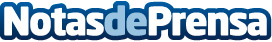 Cómo realizar la ensalada perfectaLa palabra ensalada viene de la 'herba salata' que se consumía en el Imperio Romano a base de vegetales crudos aliñados con agua y sal. El aceite se añadió pronto, mejorando el sabor de las verduras. Finalmente, el vinagre y el limón aparecieron redondeando el plato y  permitiendo una mayor durabilidad. La vinagreta había sido inventada. Este verano, Montes de Galicia, representantes de la #dietaatlántica, presentan su ensalada de Jamón de pato, ibérico, pasas y piñones con cilantro 15,90 €Datos de contacto:Montes de GaliciaAzcona 46, 28028 Madrid91 355 27 86Nota de prensa publicada en: https://www.notasdeprensa.es/como-realizar-la-ensalada-perfecta Categorias: Nutrición Gastronomía Sociedad http://www.notasdeprensa.es